¿Quién  es  el  realmente  de  tu  jefe  de  familia? Conoce  los  resultados  de  las  encuestas  y  descubre  quién  es  realmente  el  jefe  de  la  familia Parece  que  sigue  siendo  el  día  del  padre.  En  11  de  los  16  países  que  participaron  en  la  encuesta  global  de  este  mes,  los papás  se  llevan  el  primer  lugar  como  jefes  del  hogar.  Sólo  5  países  votaron  como  jefe  de  la  familia  a  la  madre. Cerca  de  la  mitad  de  los  resultados a  favor  de  los  papás  provienen  de  países  con  una  mayoría  católica,  como  la  Argentina  e Italia. Mientras  que  por  ejemplo  en  Estados  Unidos,  Holanda,  Canadá  y  Reino  Unido,  países  en  donde  la  diferencia  salarial  entre padre  y  madre  no  son  tan  notables,  toman como  jefe  de  familia  y  quien  tiene  la  última  palabra  a  la  madre. Y  otros  casos  como  los  de  China,  Singapur  y  parte  de  Reino  Unido  sostienen  que  son  los  chicos  los  que  llevan  las  riendas de  la  familia. http://ar.selecciones.com/contenido/a708_%26iquest%3BQui%26eacute%3Bn-es-el-realmente-de-tu-jefe-de-familia%3F Questão 01) ¿Cuáles  son  los países  en  que  las  madres  son     las  jefas  de  la  familia? ¿qué  características  estos  países  tienen  en común? Estados  Unidos,  Holanda,  Canadá  y  Reino  Unido.Países  en  donde  la  diferencia  salarial  entre padre  y  madre  no  son  tan  notablesQuestão 02) ¿Lo  que  ocurre  en  países  como  China,  Singapur  y  parte  de  Reino  Unido?  sostienen  que  son  los  chicos  los  que  llevan  las  riendas de  la  familia. Questão 03) ¿Argentina  e  Italia  son  países  que  proviene  de  qué  religión  y  en  estes  países  quien  son  los  jefes  de  la  familia? mayoría  católica. A  favor  de  los  papás Questão 04) En  tu  familia,  ¿quién  tiene  la  última  palabra?  ¿Por  qué? (pode  responder  en  portugués)  Meu pai e minha mãe , são dois .Questão 05) ¿ Traíais frutas de la granja? (traer-vosotros)a)Traías   b)Traían   c)Traíais   d)TraieráQuestão 06) Anteayer alquilaba el resplandor, en esta película hay muchas escena de peligro y terror. (alquilar- yo)a) alquilabas  b) alquilaba   c) alquilaba   d) alquilabaisQuestão 07) Hacer un año que comprabas esta blusa, ¿verdad? (comprar- tú)a) comprabais    b) comprabas    c) comprabamos   d) comprabanQuestão 08) Utilice el pretérito indefinido:El lunes amaneció (amanecer) tibio y sin lluvia. Don Aurelio Escovar, dentista sin título y buen madrugador, abrió (abrir) su gabinete a las seis. sacó  (sacar) de la vidriera una dentadura postiza montada aún en el molde de yeso y pidor (poner) sobre la mesa un puñado de instrumentos que ordenió (ordenar) de mayor a menor, como en una exposición. levé (Llevar) una camisa a rayas, sin cuello, cerrada arriba con un botón dorado, y los pantalones sostenidos con cargadores elásticos. Era rígido, enjuto, con una mirada que raras veces correspondía a la situación, como la mirada de los sordos.La ministra de Medio Ambiente brasileña presenta su dimisión en defensa de la Amazonía         Marina Silva, que fue colaboradora del asesinado líder ecologista Chico Mendes, se opone a varios proyectos del Gobierno de Lula que considera nocivos para la selva        Silva, ex recolectora de caucho que ha dedicado su vida política a la defensa del medio ambiente, en la que se involucró de la mano del líder ecologista Chico Mendes, asesinado en 1988, fue nombrada por el dirigente brasileño cuando asumió su primer mandato en enero de 2003. En los inicios del Gobierno era considerada una de las personas de más confianza del presidente, pero las relaciones entre ambos se fueron desgastando debido al claro apoyo del presidente a otros ministerios volcados a fomentar el desarrollo de la Amazonía.           La ministra se había opuesto a varios proyectos de infraestructura que consideraba nocivos para la selva amazónica. También el pasado mes de enero culpó a la ganadería y a las plantaciones de cereales de ser responsables de la deforestación de la zona, a lo que el presidente respondió que era prematuro culpar de ese mal a la industria agropecuaria.Questão 09) Não está de acordo com o texto:a) A ministra era de confiança do presidente Lula b) Lula considera que o desmatamento da Amazônia é culpa dos agropecuários da região c) Marina Silva teve sua trajetória política iniciada durante sua atuação em defesa do meio ambiente, com Chico Mendes d) A atuação da ex-ministra era prejudicada devido à falta de apoio aos projetos de seu ministérioQuestão 10) Baseando-se no texto, justifique o motivo que levou a ministra a pedir demissão.  proyectos de infraestructura que consideraba nocivos para la selva amazónica.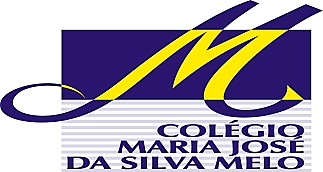 COLÉGIO MARIA JOSÉ DA SILVA MELOCOLÉGIO MARIA JOSÉ DA SILVA MELOCOLÉGIO MARIA JOSÉ DA SILVA MELOCOLÉGIO MARIA JOSÉ DA SILVA MELONOTA__________Série: 7° Ano Professor(a):  Nany Eleuterio Data:  27  /03/2021 Data:  27  /03/2021NOTA__________Série: 7° Ano Professor(a):  Nany Eleuterio Data:  27  /03/2021 Data:  27  /03/2021NOTA__________Nome: Nicole ibiapina silva Nome: Nicole ibiapina silva Nome: Nicole ibiapina silva NºNOTA__________ VERIFICAÇÃO DA APRENDIZAGEM DE ESPANHOL VERIFICAÇÃO DA APRENDIZAGEM DE ESPANHOL VERIFICAÇÃO DA APRENDIZAGEM DE ESPANHOL VERIFICAÇÃO DA APRENDIZAGEM DE ESPANHOL VERIFICAÇÃO DA APRENDIZAGEM DE ESPANHOL VERIFICAÇÃO DA APRENDIZAGEM DE ESPANHOL VERIFICAÇÃO DA APRENDIZAGEM DE ESPANHOL